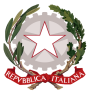 Ministero dell’Istruzione e del MeritoUfficio Scolastico Regionale per il LazioLIBRETTO PERSONALEPER LE GIUSTIFICAZIONI DELLE ASSENZE ALUNNO/A  	NATO/A	IL  	CLASSE	SEZ	PLESSO  	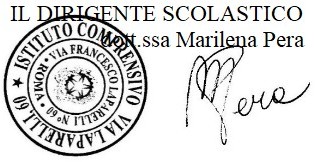 NOME E COGNOME DEL GENITORE (O DI CHI NE FA LE VECI)  	FIRMA (LA FIRMA DEVE CORRISPONDERE A QUELLA DEPOSITATA AGLI ATTI)  	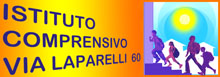 Istituto Comprensivo“Via F. Laparelli, 60”Via Laparelli 60 – 00176 ROMA  XIV DistrettoTel.  0624419571,  0624402590  Fax  0624411119Codice meccanografico: rmic8ck00bE-Mail: rmic8ck00b@istruzione.it GIORNIMOTIVO (SELEZIONARE)FIRMA GENITOREFIRMA DOCENTESALUTE - SINTOMATOLOGIA RIFERIBILE AL COVID-19 SALUTE - SINTOMATOLOGIA NON RIFERIBILE AL COVID-19 FAMILIARI - L'ALUNNO/A NON HA AVUTO TEMPERATURASUPERIORE A 37.5° NE' SINTOMATOLOGIA RIFERIBILE AL COVID-19SALUTE - SINTOMATOLOGIA RIFERIBILE AL COVID-19 SALUTE - SINTOMATOLOGIA NON RIFERIBILE AL COVID-19 FAMILIARI - L'ALUNNO/A NON HA AVUTO TEMPERATURASUPERIORE A 37.5° NE' SINTOMATOLOGIA RIFERIBILE AL COVID-19SALUTE - SINTOMATOLOGIA RIFERIBILE AL COVID-19 SALUTE - SINTOMATOLOGIA NON RIFERIBILE AL COVID-19 FAMILIARI - L'ALUNNO/A NON HA AVUTO TEMPERATURASUPERIORE A 37.5° NE' SINTOMATOLOGIA RIFERIBILE AL COVID-19SALUTE - SINTOMATOLOGIA RIFERIBILE AL COVID-19 SALUTE - SINTOMATOLOGIA NON RIFERIBILE AL COVID-19 FAMILIARI - L'ALUNNO/A NON HA AVUTO TEMPERATURASUPERIORE A 37.5° NE' SINTOMATOLOGIA RIFERIBILE AL COVID-19SALUTE - SINTOMATOLOGIA RIFERIBILE AL COVID-19 SALUTE - SINTOMATOLOGIA NON RIFERIBILE AL COVID-19 FAMILIARI - L'ALUNNO/A NON HA AVUTO TEMPERATURASUPERIORE A 37.5° NE' SINTOMATOLOGIA RIFERIBILE AL COVID-19SALUTE - SINTOMATOLOGIA RIFERIBILE AL COVID-19 SALUTE - SINTOMATOLOGIA NON RIFERIBILE AL COVID-19 FAMILIARI - L'ALUNNO/A NON HA AVUTO TEMPERATURASUPERIORE A 37.5° NE' SINTOMATOLOGIA RIFERIBILE AL COVID-19SALUTE - SINTOMATOLOGIA RIFERIBILE AL COVID-19 SALUTE - SINTOMATOLOGIA NON RIFERIBILE AL COVID-19 FAMILIARI - L'ALUNNO/A NON HA AVUTO TEMPERATURASUPERIORE A 37.5° NE' SINTOMATOLOGIA RIFERIBILE AL COVID-19SALUTE - SINTOMATOLOGIA RIFERIBILE AL COVID-19 SALUTE - SINTOMATOLOGIA NON RIFERIBILE AL COVID-19 FAMILIARI - L'ALUNNO/A NON HA AVUTO TEMPERATURASUPERIORE A 37.5° NE' SINTOMATOLOGIA RIFERIBILE AL COVID-19SALUTE - SINTOMATOLOGIA RIFERIBILE AL COVID-19 SALUTE - SINTOMATOLOGIA NON RIFERIBILE AL COVID-19 FAMILIARI - L'ALUNNO/A NON HA AVUTO TEMPERATURASUPERIORE A 37.5° NE' SINTOMATOLOGIA RIFERIBILE AL COVID-19SALUTE - SINTOMATOLOGIA RIFERIBILE AL COVID-19 SALUTE - SINTOMATOLOGIA NON RIFERIBILE AL COVID-19 FAMILIARI - L'ALUNNO/A NON HA AVUTO TEMPERATURASUPERIORE A 37.5° NE' SINTOMATOLOGIA RIFERIBILE AL COVID-19SALUTE - SINTOMATOLOGIA RIFERIBILE AL COVID-19 SALUTE - SINTOMATOLOGIA NON RIFERIBILE AL COVID-19 FAMILIARI - L'ALUNNO/A NON HA AVUTO TEMPERATURASUPERIORE A 37.5° NE' SINTOMATOLOGIA RIFERIBILE AL COVID-19SALUTE - SINTOMATOLOGIA RIFERIBILE AL COVID-19 SALUTE - SINTOMATOLOGIA NON RIFERIBILE AL COVID-19 FAMILIARI - L'ALUNNO/A NON HA AVUTO TEMPERATURASUPERIORE A 37.5° NE' SINTOMATOLOGIA RIFERIBILE AL COVID-19SALUTE - SINTOMATOLOGIA RIFERIBILE AL COVID-19 SALUTE - SINTOMATOLOGIA NON RIFERIBILE AL COVID-19 FAMILIARI - L'ALUNNO/A NON HA AVUTO TEMPERATURASUPERIORE A 37.5° NE' SINTOMATOLOGIA RIFERIBILE AL COVID-19SALUTE - SINTOMATOLOGIA RIFERIBILE AL COVID-19 SALUTE - SINTOMATOLOGIA NON RIFERIBILE AL COVID-19 FAMILIARI - L'ALUNNO/A NON HA AVUTO TEMPERATURASUPERIORE A 37.5° NE' SINTOMATOLOGIA RIFERIBILE AL COVID-19